Objectif de l’activité : Identifier les 2 causes principales responsables de l’augmentation du niveau des océans.Matériel à disposition pour la séance : Ordinateur ou tablette avec une connexion internetTravail à réaliser :Citer les 2 causes principales de la montée du niveau des océans en précisant les sources utilisées.Décrire les principales conséquences liées à l’augmentation du niveau des océans.  ? (5 à 10 lignes attendues).En effectuant une recherche sur Internet,  indiquer sur la carte ci-dessous, les zones géographiques qui pourraient être impactées par la montée du niveau des océans. 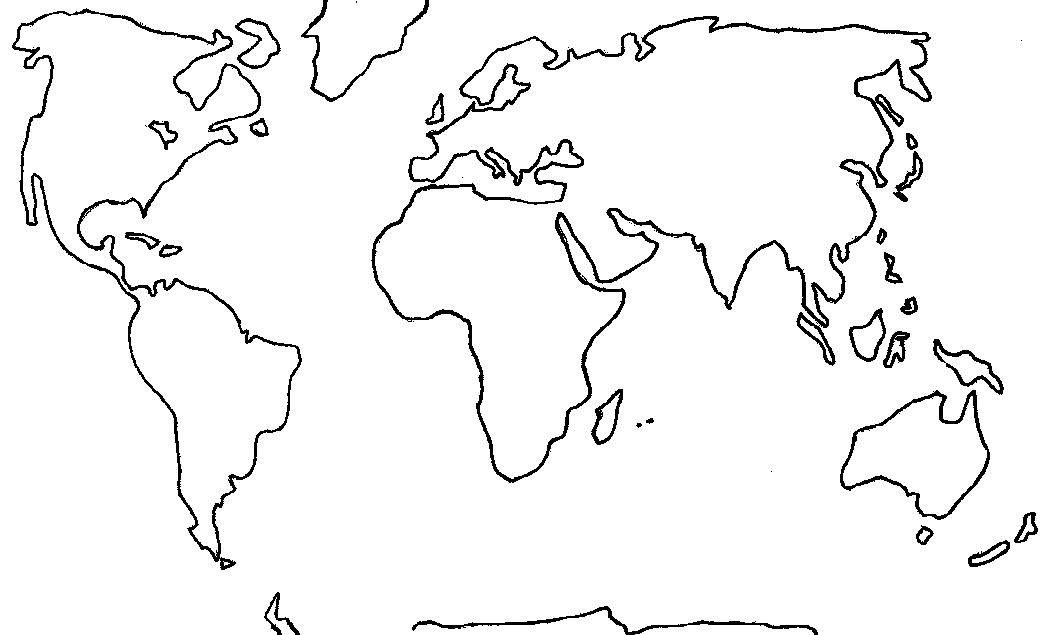 Objectif de l’activité : Mettre en oeuvre une expérience permettant de montrer l’impact de la température de l’eau liquide sur le volume qu’elle occupeTravail à réaliser  :Compléter les étapes proposées dans la démarche ci-dessous.Décrire les limites du modèle que vous avez utilisé au cours de votre démarche.Objectif de l’activité : Concevoir une expérience permettant de montrer l’impact de la température de l’eau liquide sur le volume qu’elle occupeTravail à réaliser  :Compléter les étapes proposées dans la démarche ci-dessous.Décrire les limites du modèle que vous avez utilisé au cours de votre démarche.Objectif de l’activité : Quantifier la dilatation thermique des océansExpliquer si la réponse à la question 2 est en accord avec les conclusions de l’activité précédente (activité n°2). Justifier soigneusement votre réponse.Travail à réaliser  :Citer la transformation physique mise en jeu lors de la fonte des glaces.Proposer une ou plusieurs expériences permettant de répondre à la problématique en complétant les étapes de la démarche proposée ci-dessous.Décrire les limites du modèle que vous avez utilisé au cours de votre démarche.Citer une conséquence en lien avec le réchauffement climatique liée à la fonte des icebergs3èmeQuel est l’impact du réchauffement climatique sur le niveau des océans ?Activité n°1 : Les causes principales de l’augmentation du niveau des océansCause 1 : Cause 2 : Sources : Légende : Sources : 3èmeQuel est l’impact du réchauffement climatique sur le niveau des océans ?Activité n°2 : La dilatation thermique des océans – Une approche qualitative (niveau 1)ProblématiqueQuel est le lien entre température de l’eau et le volume qu’elle occupe ?Quel est le lien entre température de l’eau et le volume qu’elle occupe ?Quel est le lien entre température de l’eau et le volume qu’elle occupe ?HypothèseExpérience envisagéeListe du matériel :Liste du matériel :Protocole expérimental :Expérience envisagéeSchéma de l’expérience :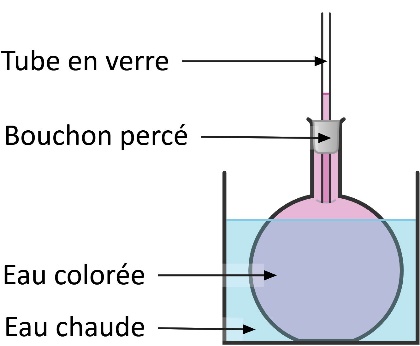 Observation(s)ConclusionActivité de modélisation3èmeQuel est l’impact du réchauffement climatique sur le niveau des océans ?Activité n°2 : La dilatation thermique des océans – Une approche qualitative (niveau 2)ProblématiqueQuel est le lien entre température de l’eau et le volume qu’elle occupe ?Quel est le lien entre température de l’eau et le volume qu’elle occupe ?HypothèseExpérience envisagéeListe du matériel :Ballon + bouchon percéTube en verreCristallisoirEau chaude (bouilloire ou plaque chauffante)Colorant alimentaireProtocole expérimental :Expérience envisagéeSchéma de l’expérience :Schéma de l’expérience :Observation(s)ConclusionActivité de modélisation3èmeQuel est l’impact du réchauffement climatique sur le niveau des océans ?Activité n°3 : La dilatation thermique des océans – Une approche quantitativeOn donne le graphique ci-contre, obtenu après une série de mesuresRappeler la relation entre la masse volumique ρ d’un corps, sa masse m et son volume V en précisant les unités pour chaque grandeur. Cocher la réponse qui convient pour compléter la phrase suivante.D’après le graphique, on peut écrire que si la température de l’eau augmente, alors :Sa masse volumique augmenteSa masse volumique diminueSa masse volumique ne change pas.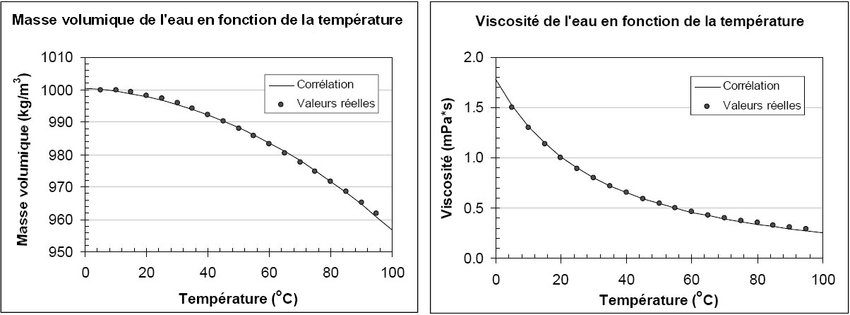 Source : Douez, Olivier. (2007). Response of a multi-layered aquifer system to the paleoclimatic variations and the anthropic pressure - Approach to coupled hydrodynamical, thermal and geochemical modelling. 3èmeQuel est l’impact du réchauffement climatique sur le niveau des océans ?Activité n°4 : La fonte des glacesSur l’image ci--contre, nous pouvons observer deux types de glaces : les icebergs dérivant dans l’eau de mer et les glaces terrestres déposées sur un sol rocheux. Objectif de l’activité : Déterminer si ces deux types de glace entrainent la montée du niveau des océans lors de leur fonte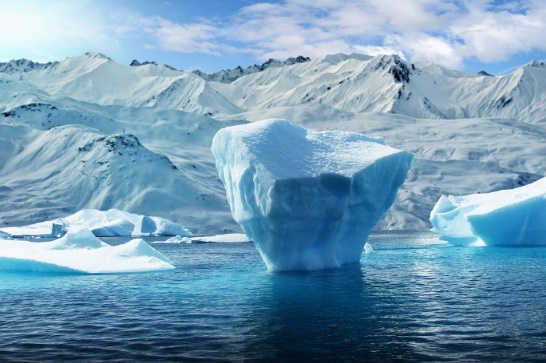 Source : https://pixabay.com/fr/photos/hiver-iceberg-saison-neige-paysage-3948461/ProblématiqueLes deux types de glace entrainent-elles la montée du niveau des océans lors de leur fonte ?Les deux types de glace entrainent-elles la montée du niveau des océans lors de leur fonte ?Les deux types de glace entrainent-elles la montée du niveau des océans lors de leur fonte ?HypothèseExpérience envisagéeListe du matériel :Liste du matériel :Protocole expérimental :Expérience envisagéeSchéma de l’expérience :Observation(s)ConclusionActivité de modélisation